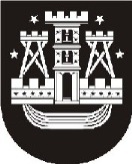 KLAIPĖDOS MIESTO SAVIVALDYBĖS ADMINISTRACIJOS DIREKTORIUSĮSAKYMASDĖL KLAIPĖDOS MIESTO SAVIVALDYBĖS ADMINISTRACIJOS DIREKTORIAUS 2016 M. KOVO 4 D. ĮSAKYMO NR. AD1-654 „DĖL KLAIPĖDOS MIESTO SAVIVALDYBĖS ADMINISTRACIJOS 2016 METŲ VEIKLOS PLANO PROGRAMŲ PATVIRTINIMO“ PAKEITIMO2016 m. gruodžio 7 d. Nr. AD1-3756KlaipėdaVadovaudamasis Lietuvos Respublikos vietos savivaldos įstatymo 18 straipsnio 1 dalimi ir Klaipėdos miesto savivaldybės administracijos metinio veiklos plano sudarymo tvarkos aprašo, patvirtinto Klaipėdos miesto savivaldybės administracijos direktoriaus 2012 m. vasario 29 d. įsakymu Nr. AD1-416 „Dėl Klaipėdos miesto savivaldybės administracijos metinio veiklos plano sudarymo tvarkos aprašo patvirtinimo“, 4 punktu,pakeičiu Klaipėdos miesto savivaldybės administracijos direktoriaus 2016 m. kovo 4 d. įsakymą Nr. AD1-654 „Dėl Klaipėdos miesto savivaldybės administracijos 2016 metų veiklos plano programų patvirtinimo“:1. pakeičiu nurodytu įsakymu patvirtintą Klaipėdos miesto savivaldybės administracijos Miesto kultūrinio savitumo puoselėjimo bei kultūrinių paslaugų gerinimo programą Nr. 08 ir ją išdėstau nauja redakcija (pridedama);2. pakeičiu nurodytu įsakymu patvirtintą Ugdymo proceso užtikrinimo programą Nr. 10 ir ją išdėstau nauja redakcija (pridedama).ParengėStrateginio planavimo skyriaus vyriausioji specialistėSnieguolė Kačerauskaitė, tel. 39 61 662016-12-06Savivaldybės administracijos direktoriusSaulius Budinas